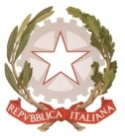 MINISTERO  DELL’ ISTRUZIONE, DELL’UNIVERSITA’, DELLA RICERCAUFFICIO SCOLASTICO REGIONALE PER IL LAZIOLICEO SCIENTIFICO STATALETALETE”Roma, 07/02/2020							Agli alunni delle classi 3A–3E							Ai genitori 												Ai docenti accompagnatori Prof.ri   Stara,  Zampogna e Di Felice							Al DSGA							Sito webCIRCOLARE n. 293Oggetto:Stage PCTO Ischia -  		Si comunica che a causa della mancata disponibilità della struttura alberghiera sono variate le date del soggiorno ad Ischia del gruppo 3A – 3E:pertanto le date precedentemente indicate (23/03/20 – 27/03/20) sono così modificate: dal 24/03/20 al   28/03/20.	 IL DIRIGENTE SCOLASTICO                                                                            Prof. Alberto Cataneo        (Firma autografa sostituita a mezzo stampa 					                  Ai sensi dell’art.3 comma 2 del d.lgs. n.39/1993)